
АДМИНИСТРАЦИЯ  ГРИГОРЬЕВСКОГО  СЕЛЬСКОГО  ПОСЕЛЕНИЯ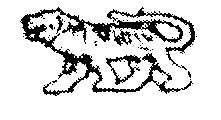 МИХАЙЛОВСКОГО  МУНИЦИПАЛЬНОГО  РАЙОНАПРИМОРСКОГО  КРАЯПОСТАНОВЛЕНИЕ08  мая 2015г.                                         с. Григорьевка                                                       № 74Об удовлетворении протеста, принесенного прокурором Михайловского района от 30.04.2015 г. № 7-22-15 на постановление администрации Григорьевского сельского поселения от 27.05.2013г. № 51 «Об утверждении Положения о порядке осуществления муниципального жилищного контроля на территории Григорьевского сельского поселения»В соответствии со статьями 14 и 48 Федерального закона от 06.10.2003г. № 131-ФЗ "Об общих принципах организации местного самоуправления в Российской Федерации" (в ред. 27.05.2014г.), ст. 2 Федерального закона от 26.12.2008г. № 294-ФЗ " О защите прав юридических лиц и индивидуальных предпринимателей при осуществлении государственного контроля (надзора) и муниципального контроля» (в действующей редакции)", Уставом Григорьевского сельского поселения и с целью устранения противоречий МПА требованиям действующего законодательства, на основании протеста, принесенного прокурором Михайловского района от 30.04.2015г. № 7-22-15 на постановление администрации Григорьевского сельского поселения от 27.05.2013г. № 51 «Об утверждении Положения о порядке осуществления муниципального жилищного контроля на территории Григорьевского сельского поселения», администрация Григорьевского сельского поселенияПОСТАНОВЛЯЕТ:Удовлетворить протест, принесенный прокурором Михайловского района от 30.05.2015г. № 7-22-15 на постановление администрации Григорьевского сельского поселения от 27.05.2013г. № 51 «Об утверждении Положения о порядке осуществления муниципального жилищного контроля на территории Григорьевского сельского поселения».Отменить постановление администрации Григорьевского сельского поселения от 27.05.2013г. № 51 «Об утверждении Положения о порядке осуществления муниципального жилищного контроля на территории Григорьевского сельского поселения».Обнародовать настоящее постановление в местах, установленных Уставом Григорьевского сельского поселения. Настоящее  постановление  вступает в силу со дня его официального обнародования.Контроль за исполнением настоящего постановления оставляю за собой.Глава Григорьевского сельского поселения,глава администрации поселения                                                                            А.С. Дрёмин